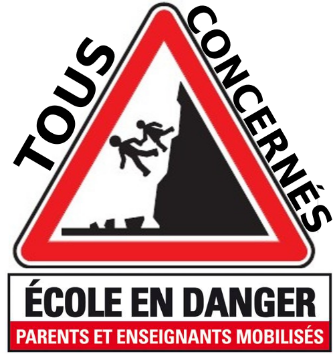 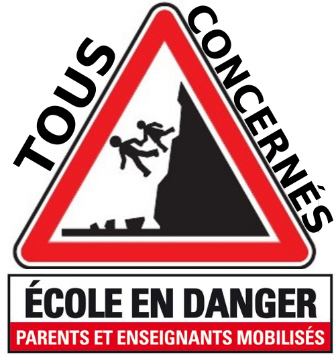 À L’ÉCOLE :Article 4 bis : Obligation pour les communes de financer la scolarisation des élèves dans le privé dès l'âge de 3 ans.  Le financement de l’École publique et laïque sera donc diminué de fait.Article 6 : Regroupement des petites écoles avec le collège Plus qu’un seul établissement scolaire de la maternelle à la 3ème, dirigé par le principal du collège, assisté d’un directeur adjoint en charge de toutes les écoles primaires rattachées au collège. Les actuels directeurs d’école disparaîtraient et le collège deviendrait le seul interlocuteur des familles. Cela conduira à une extinction des écoles de moins de 4 classes (534 écoles sur 862 dans l’Oise) par des fusions et des regroupements, avec de lourdes conséquences pour les élèves et les communes (transport, matériel, moyens humains…)Article 14 : création d'un vivier de remplaçants à bas coût et non-formés Recrutement d'étudiants dès la Licence 2 à qui pourront être confiées des missions d'enseignement en responsabilité de classe !
DANS LE SECONDAIRE : COLLÈGE ET LYCÉE Au lycée, réduction des spécialités à choisir dès la seconde.Un Bac en contrôle continu avec moins d’optionsEt 2650 suppressions de postes pour des élèves de plus en plus nombreux !Nous, enseignant∙es, nous nous battons pour exiger des conditions d’apprentissage décentes pour nos élèves et la réussite de tous !Rejoignez-nous en interpelant vos élu∙es (sénateur∙trices, député∙es, maires) mais aussi les parents d’élèves élu∙es au conseil d’école et en participant aux différentes manifestations en cours dans les écoles/établissements, en participant à nos côtés à la grève générale du 19 mars, à la manifestation du 30 mars, à la journée « écoles-collège-lycée morts » du 25 mars.LUNDI 25 MARS, SOYONS NOMBREUX A SUIVRE LA JOURNEE « ECOLE-COLLEGE-LYCEE MORTS », NE METTONS PAS NOS ENFANTS A L’ECOLE.À L’ÉCOLE :Article 4 bis : Obligation pour les communes de financer la scolarisation des élèves dans le privé dès l'âge de 3 ans.  Le financement de l’École publique et laïque sera donc diminué de fait.Article 6 : Regroupement des petites écoles avec le collège Plus qu’un seul établissement scolaire de la maternelle à la 3ème, dirigé par le principal du collège, assisté d’un directeur adjoint en charge de toutes les écoles primaires rattachées au collège. Les actuels directeurs d’école disparaîtraient et le collège deviendrait le seul interlocuteur des familles. Cela conduira à une extinction des écoles de moins de 4 classes (534 écoles sur 862 dans l’Oise) par des fusions et des regroupements, avec de lourdes conséquences pour les élèves et les communes (transport, matériel, moyens humains…)Article 14 : création d'un vivier de remplaçants à bas coût et non-formés Recrutement d'étudiants dès la Licence 2 à qui pourront être confiées des missions d'enseignement en responsabilité de classe !
DANS LE SECONDAIRE : COLLÈGE ET LYCÉE Au lycée, réduction des spécialités à choisir dès la seconde.Un Bac en contrôle continu avec moins d’optionsEt 2650 suppressions de postes pour des élèves de plus en plus nombreux !Nous, enseignant∙es, nous nous battons pour exiger des conditions d’apprentissage décentes pour nos élèves et la réussite de tous !Rejoignez-nous en interpelant vos élu∙es (sénateur∙trices, député∙es, maires) mais aussi les parents d’élèves élu∙es au conseil d’école et en participant aux différentes manifestations en cours dans les écoles/établissements, en participant à nos côtés à la grève générale du 19 mars, à la manifestation du 30 mars, à la journée « écoles-collège-lycée morts » du 25 mars.LUNDI 25 MARS, SOYONS NOMBREUX A SUIVRE LA JOURNEE « ECOLE-COLLEGE-LYCEE MORTS », NE METTONS PAS NOS ENFANTS A L’ECOLE.